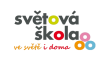 Tabulka přípravy učební jednotky (lekce) Název učební  jednotky (téma) Rozvojová pomoc České republiky Mongolsku Prostřednictvím audiovizuálního díla se žáci seznámí se  Stručná  anotace učební  jednotky Časový rozsah  učební  jednotky Nutné  předpoklady Věk žáků (ročník) Zařazená  průřezová  témata Vyučovací  obor  Cíle  jednotlivých  průřezových  témat (DOV) a  vyučovacích  oborů (OVO),  které chci  v dané učební  jednotce  životem v rozvojovém státu Mongolsko a s oblastmi, ve kterých  ČR pomáhá Mongolsku. V následné besedě porovnají životní  podmínky a přístup k životnímu prostředí mezi oběma státy  s využitím dosavadních životních zkušeností žáků. 45 minut Geografické znalosti: Asie - Mongolsko (poloha, povrch,  historický vývoj, klimatické podmínky, společensko-ekonomická  situace, historický vývoj) 7. ročník Osobnostní a sociální výchova (OSV) Multikulturní výchova (MV) Environmentální výchova (EV) Člověk a příroda (vyučovací předmět zeměpis) Zeměpis ∙ žák porovnává a přiměřeně hodnotí polohu, přírodní,  kulturní, společenské, politické a hospodářské poměry,  zvláštnosti a podobnosti států. OSV  ∙ Žák porovnává životní úroveň v ČR a Mongolsku. Žák  se zlepší v dovednosti komunikovat a stručně a výstižně  formulovat své názory. MKV1 naplnit ∙ Žák si utvoří postoj k jiné kultuře a jinému životnímu  stylu, k pomoci ČR rozvojovému státu Mongolsko. EV  ∙ Žák se seznámí s jinými druhy krajin, klimatickými podmínkami, seznámí se se vztahy obyvatel k přírodě,  hrozbami ohrožující životní prostředí (voda, těžba kovů) a podmínkami k životu v jiné zemi, jiném prostředí. ∙ Žáci se seznámí s životem v odlišném socioekonomickém  a kulturním prostředí a s vlivy, které jej utvářejí. ∙ Žáci se seznámí s oblastmi pomoci ČR jinému státu. Cíle učební  jednotky  Hodnocení Popis učební  jednotky,  obsahující  použité metody  a reflexi  směřující ke  všem  zformulovaným  cílům ∙ Žáci se seznámí s vlivy utvářející životní prostředí  v Mongolsku (pozitivní, negativní) a porovnají je se situací  v ČR. ∙ Žáci si utváří názor na život, vztahy  a působení lidí v rozdílných podmínkách oproti dosavadní  známé životní realitě – pozitivní reakce. ∙ Žák si ověří, jak dokáže formulovat, vysvětlit a obhájit své  názory a myšlenky. Hodnocení dosažení stanovených cílů vyplyne z nastolené diskuse o obsahu filmu (zpětná vazba).  Otázky začne klást učitel, spustí besedu, svými dotazy a názory  se následně zapojí i žáci sami. Učitel reaguje na odpovědi a  názory žáků, operativně se přizpůsobuje situaci, koriguje  odpovědi žáků směrem k požadovaným cílům.  Důležité je, aby žáci sami vyvozovali správné závěry (jinak  práce s chybou). Hodnotit především slovně, pochvalou,  povzbuzením (toto upřednostnit před klasifikací). 1. úvod - stručné zopakování zeměpisných údajů o Mongolsku a informací o jeho obyvatelích a hospodářství – společně se  žáky (mapa, učebnice). ∙ ukaž Mongolsko na mapě, popiš povrch ∙ jaké převládá podnebí ∙ jaké jsou podmínky pro zemědělství ∙ jaká je hustota zalidnění a životní úroveň obyvatel ∙ co je pro hospodářství Mongolska nejdůležitější 2. promítnutí filmu „Cesty české rozvojové spolupráce“ -2 Seznam příloh Autor lekce,  škola (případně  zdroje) audiovizuální prezentace. 3. beseda se žáky – analýza života v Mongolsku a pomoc ČR  tomuto státu na základě filmu. Otázky pro spuštění diskuse: ∙ O čem byl film? ∙ Co jste pochopili, co ne? ∙ Co vás zaujalo? ∙ Jaký na to máte názor? ∙ O co se váš názor opírá? ∙ Proč ho zastáváte? ∙ Co si z vyučování odnášíte? 4. zpětná vazba – učitel poskytuje žákům popisnou zpětnou  vazbu k prezentaci vlastních názorů, sleduje a vyhodnocuje, jak  je dovedou obhájit, jak moc „pochopitelně“ je dovedou vysvětlit  ostatním, jak se staví k reakci ostatních na své názory. DVD – dokumentární film „Cesty české rozvojové spolupráce - - Mongolsko“. Film byl podpořen ze státního rozpočtu ČR na rok 2010 v rámci  Programu zahraniční rozvojové spolupráce ČR. Film vytvořila Univerzita Palackého Olomouc, Katedra  rozvojových studií. Délka filmu 27 minut. Mgr. Viktor Verner, ZŠ Šumperk, Šumavská 21 Zdroj: DVD – Cesty české rozvojové spolupráce - Mongolsko3 Co se mi osvědčilo  během vyučování  S jakými obtížemi jsem se během  Závěrečná sebereflexe učitele (následuje po odučení učební jednotky)  Forma seznámení žáků se životem v Mongolsku pomocí  filmové projekce. Zaujalo mne, že žáci dovedli besedovat  o životě Mongolů, bez toho aniž by se jejich způsobu  života nějak znevažovali nebo se povyšovali nad životní  úroveň lidí v Mongolsku (prostě vzali to tak, že lidé mohou  žít i jinak a přitom jsou šťastní). Potěšitelné bylo, že se do  besedy aktivně zapojila většina žáků se svými názory  a postoji. vyučování setkal/a. Málo času na besedu. Co bych příště  udělal/a jinak (jak  bych upravil/a tuto  přípravu). Besedu bych organizoval v menším počtu žáků (rozdělit  třídu na 2 části – dělená hodina by byla asi efektivnější – větší prostor pro individuální dotazy a názory žáků).4 